Village Of Shepherd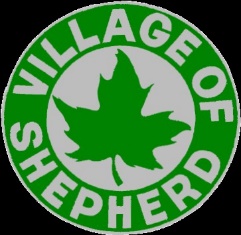 Special Event ApplicationGeneral Information
Type of Event: (Please check all that apply)O Parade/Procession    O Public Assembly    O Organized Competitive Event     O Other_______________Event Name/Sponsor:___________________________________________________________________Event Date(s)__________________________________________________________________________Event Start Time: ______________________________________________________________________Event End Time:________________________________________________________________________Set-up Date/Time: _______________________Dismantle/load-out Date/Time: ___________________Will this event require any street closures?           O Yes   O NO (If Yes please complete Appendix A&B)Will this event need Police or Fire Department?   O Yes  O  NO (If Yes please complete Appendix C)Will this event have Alcohol?  O Yes   O No   (If yes please provide LLC and Insurance Proof.)Does the Applicant/Sponsor/Event have Proper Liability Insurance please provide proofDescription of Event:(Please briefly describe the event)______________________________________________________________________________________________________________________________________________________________________________________________________________________________________________________________________________________________________________________________________________________________________________________________________________________________________________________________________________________________________________________________Applicant/Sponsor Organization InformationSponsoring Organization Name:___________________________________________________________Are you a Non-Profit?  O Yes  O NO  School/Governmental O Yes O NO Place of Worship O Yes O NOApplicant Name:_______________________________________________________________________Address:______________________________________________________________________________City:_________________________State:_____Zip:_________________Phone:(        )-______-________Cell Phone:____________________________________ Email:__________________________________Please provide Name and Contact Information for the person who will be on-site the day of the Event.Name:_______________________________________Cell Number:______________________________Appendix A:Event Name/Sponsor:___________________________________________________________________Event Date:__________________________________________Time:_____________________________Formation/Line-up Area Location: ________________________________________________________Starting Point: _________________________________________________________________________Ending Point:__________________________________________________________________________Route/Grounds use: (Please provide a turn-by-turn description of proposed parade/run/walk Route. If Using Village property/Park/Rite-of-Way, please give a description of the layout of your event.Applicant can attach additional drawings if they would like.Appendix BBarricade Rental/Loan ApplicationTime to time the Village does have request to utilize its resources for events. If the following is something that will be needed or requested, please indicate and give a quantity.O 	 Traffic Barrels requested		#______O	Sawhorse Style Barricades		#______O	Type 2 Road Closed Barricades		#______O	A Frame Style Barricades		#______O	Traffic Cones				#______O 	Snow Fencing				FT.______Appendix CPolice/Fire/Public WorksPlease give a brief summery in what will be needed from The Police/Fire/Public Works.________________________________________________________________________________________________________________________________________________________________________________________________________________________________________________________________________________________________________________________________________________________________________________________________________________________________________________________________________________________________________________________________________________________________________________________________________________________________________________________________________________________________________Village Of ShepherdSpecial Event Application AuthorizationThis Application is approved if the applicant obtains Approval/Signatures from the Following Levels. All 4 levels are required to be approved. Application needs to Be Done/Approved one week prior to event.______________________________		Date__________Village Council______________________________		Date__________Police Chief______________________________		Date__________Fire Chief______________________________		Date__________Street Superintendent/DPW